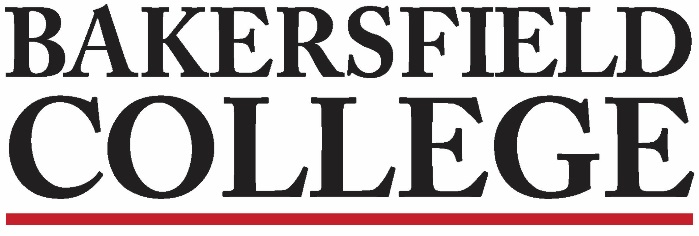 Accreditation and Institutional Quality (AIQ) CommitteeMarch 12th, 20243:00 to 4:30 CC 231AIQ Membership:AgendaRoleMemberMemberAttendanceCo-ChairsCommiso, Grace (Faculty Chair)Commiso, Grace (Faculty Chair)Co-ChairsWojtysiak, Jessica (Admin Chair)Wojtysiak, Jessica (Admin Chair)Admin RepJennifer AchanJennifer AchanAdmin RepKim ArbolanteKim ArbolanteAdmin RepLeo Ocampo Leo Ocampo Admin RepReggie BoltonReggie BoltonAdmin RepSooyeon KimSooyeon KimClassified RepXimena OrtegaXimena OrtegaClassified RepVacantVacantClassified RepVacantVacantClassified RepVacantVacantClassified RepVacantVacantStrategic Directions Co-Chair, or DesigneeKristin RabeKristin RabeFaculty RepRicardo Garza   Assessment CommitteeFaculty RepKimberly NickellProgram ReviewFaculty RepSondra KeckleyLibraryFaculty RepGrace CommisoCounselorFaculty RepFaculty RepJason StrattonSocial & Behavioral SciencesFaculty RepLaura Boots-HauptAgriculture, Nutrition & Culinary ArtsFaculty RepLaura MillerAgriculture, Nutrition & Culinary ArtsFaculty RepTalita PruettArts, Humanities & CommunicationFaculty RepMatthew MeerdinkSTEMFaculty RepVacantStudent RepsPresident Cindy Miranda Student RepsVice President Amanda AnguianoMinutes ReviewMinutes ReviewMinutes ReviewAIQ Unapproved Minutes 2-27-24Set Notetaker AIQ Unapproved Minutes 2-27-24Set Notetaker AIQ Unapproved Minutes 2-27-24Set Notetaker 5 minutesChairs Report:Chairs Report:Chairs Report:College Council: AIQ Survey Results, Facilities Updates, Admin Structure Review, & Budget Decision Criteria (Commiso)College Council: AIQ Survey Results, Facilities Updates, Admin Structure Review, & Budget Decision Criteria (Commiso)College Council: AIQ Survey Results, Facilities Updates, Admin Structure Review, & Budget Decision Criteria (Commiso)10 minutesCommittee Reports:Committee Reports:Committee Reports:Assessment Report (Garza)Assessment Report (Garza)Assessment Report (Garza)5 minutesProgram Review Report (Nickell)Program Review Report (Nickell)Program Review Report (Nickell)5 minutesStrategic Directions Report (Rabe)Strategic Directions Report (Rabe)Strategic Directions Report (Rabe)5 minutesISER Report (Stratton)ISER Report (Stratton)ISER Report (Stratton)5 minutesNew Business:New Business:New Business:Process to Establish ISS & Aspirational Goals Document ReviewProcess to Establish ISS & Aspirational Goals Document ReviewProcess to Establish ISS & Aspirational Goals Document Review15 minutesOld Business: Old Business: Old Business: ISS Review (Commiso/Wojtysiak)Supplemental Sites: Bakersfield College Persistence 2.1 dashboardBakersfield College Guided Pathways Momentum Points with Full Ethnicity | Tableau PublicISS Review (Commiso/Wojtysiak)Supplemental Sites: Bakersfield College Persistence 2.1 dashboardBakersfield College Guided Pathways Momentum Points with Full Ethnicity | Tableau PublicISS Review (Commiso/Wojtysiak)Supplemental Sites: Bakersfield College Persistence 2.1 dashboardBakersfield College Guided Pathways Momentum Points with Full Ethnicity | Tableau Public40 minutesReview Mission & Vision: Mission StatementVision StatementDate:8/29/2310/24/23Review of Core Values:Learning DiversityIntegrityCommunity WellnessSustainabilityDate:9/12/239/26/2310/10/2310/10/2310/10/2310/10/23